1. MotivateWhat are some sure things you can count on in life? sunrise, sunsetdeath and taxes (Ben Franklin)politicians pontificatethe weather will changefootball in the fall, baseball in the springfashion fads change (so they can sell new styles)legislatures argue debate2. TransitionSome people remain unsure of their relationship with GodGod assures us that we are forgiven when we confess our sin and walk with Christ. 3. Bible Study3.1 Turn from Darkness to LightListen for a contrast.1 John 1:5-7 (NIV)  This is the message we have heard from him and declare to you: God is light; in him there is no darkness at all. 6  If we claim to have fellowship with him yet walk in the darkness, we lie and do not live by the truth. 7  But if we walk in the light, as he is in the light, we have fellowship with one another, and the blood of Jesus, his Son, purifies us from all sin.What contrasting imagery did John use to describe what God is like? God is lightin Him is no darkness … none, absolutely none at allWhy is it not possible to be in fellowship with God and live a life of sin? we would be walking in sin/darknessGod is characterized by light – righteousness, truth, holinessthese are mutually exclusive lifestylesif we do this we are lying to, fooling ourselvesWhat does verse 7 say about the results of  “walking in the light”? we have fellowship with Godand fellowship with one anotherthe blood of Jesus purifies us from all sinJesus’ sacrifice is made effective for usWhat evidence do you see of darkness and light in your town or community?In what way do we sometimes “walk in darkness”?we act out of our sinful naturewe commit sinswe ignore God’s Truthwe make bad choiceswe hurt one another or ourselveswe close our eyes to what we know is rightFrom A. W. Tozer, Sin, I repeat, in addition to anything else it may be, is always an act of wrong judgment. To commit a sin a man must for the moment believe that things are different from what they really are; he must confound values; he must see the moral universe out of focus; he must accept a lie as truth and see truth as a lie; he must ignore the signs on the highway and drive with his eyes shut; he must act as if he had no soul and was not accountable for his moral choices.In what way is God similar to light?light reveals things not seen in the darkness … God’s Holy Spirit reveals our sin to uslight enables us to see what we are doing … God’s Truth reveals to us our true actions and attitudesdarkness represents sin … God is light … no sin present in HimWhat does it mean to walk in the light?live a life in accord with God’s Trutha life of obedience, submission to Goddoing His willin a practical sense, it would mean filling your mind with God’s Truthreading God’s Word daily, meditating on its implications for livingapplying God’s Truth to your life3.2 Willing to Confess Our SinListen for the importance of confession.1 John 1:8-10 (NIV)  If we claim to be without sin, we deceive ourselves and the truth is not in us. 9  If we confess our sins, he is faithful and just and will forgive us our sins and purify us from all unrighteousness. 10  If we claim we have not sinned, we make him out to be a liar and his word has no place in our lives.In what ways do we sometimes deceive ourselves about our own sin?it wasn’t really wrong to do thatit was so small in contrast to the big and nasty sinsit was not sin, it was a mistakeit’s like a “Mulligan” in golf … you get another shot at no penaltyI deserved to do that … the other guy had it coming … God will thank me for dispensing His justiceunwilling to admit the reality of our sinful conditionwe are all born as sinners … to deny this is to deny the Truth, deny RealityWhat is the relationship of confession to forgiveness and spiritual cleansing? to confess our sins is to agree with God that our actions and attitudes are sinfulwe tell God, “yes, you are right … I can see that I am a sinner”confession (along with repentance) is an absolute requirement for forgiveness and cleansingrefusing to confess is the same as calling God a liarWhat have you found challenging about accepting God’s forgiveness?for many people, I feel unwilling to forgive them for what they have doneyet I find I do similar things, I offend God and other people in similar waysthings I have done seem absolutely unforgivable to mewhy would God or anyone be willing to forgive me?How can people get out from under the burden of guilt after God has forgiven them?daily claim God’s promises of forgivenessthank God daily praise and worship God daily for His love, compassion, and holinesssearch out verses on forgiveness and memorize them, meditate on themjust like Deut. 6 says for children, carefully consider and think on God’s forgiveness when you get up, when you go to bed, when walking around, when eating meals,  … all the time3.3 Forgiveness through ChristListen for who is our advocate.1 John 2:1-2 (NIV)  My dear children, I write this to you so that you will not sin. But if anybody does sin, we have one who speaks to the Father in our defense--Jesus Christ, the Righteous One. 2  He is the atoning sacrifice for our sins, and not only for ours but also for the sins of the whole world.So, why did John write this letter?so the readers not sin, that is live practicing sinso people are not slaves to sinso people who do occasionally fail and sin can get things made right with Godso people realize that one can have his/her  relationship with God restored even though failure and sin has broken that relationshipWhy did John write that they “will not sin” but discuss options if they did?John knew what we are like and what God’s desire for us iswe have been set free from the penalty of sinGod wants us to also be free from the power of sinGod is at work in our lives, chipping off the attitudes and actions which are sinfulGod’s Holy Spirit works in us continually shaping us to be more and more like Jesussimilar to the shaping of a sculpture … cutting away everything that doesn’t look like what God intends for us to bethat happens as a process … as we learn to trust in God’s power to live in victory over sinwhen we do stumble, fail, and sin Jesus is our advocateIn what way is Jesus an advocate? God the Father initially views us with all our flaws and sins, Jesus can step forward and say, “Yes, but the punishment (judgment) for those sins has already been executed … I took that punishment”Jesus will declare us to be justified, innocent in God’s view because of the substitutionary punishment of death He took in our placeHow do God’s character qualities (such as holiness, love, and justice) contribute to His forgiveness?one of the reasons God forgives is that He loves usin order to forgive, God’s justice had to be satisfied, sin’s penalty is deaththat is why God allowed Jesus to die as a substitutionary sacrifice for the judgment against our sinonly a holy, unique God could demonstrate love for us in that wayWhat does it mean that He is the propitiation for our sins? God’s wrath against sin has been satisfiedHe demanded judgment of death for sinJesus, the Son of God, took that punishment in our placeHow do God’s character qualities (such as holiness, love, and righteousness/justice) contribute to His forgiveness?one of the reasons God forgives is that He loves usin order to forgive, God’s justice had to be satisfied, sin’s penalty is deaththat is why God allowed Jesus to die as a substitutionary sacrifice for the judgment against our sinonly a holy, unique God could demonstrate love for us in that wayApplication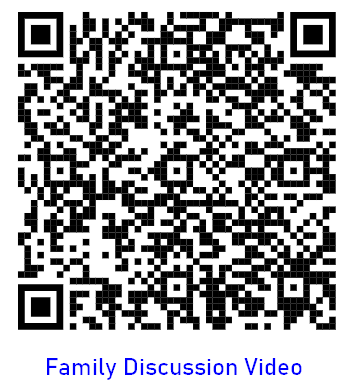 Examine. Consider the principles taught today. They will either encourage you as a believer or accuse you as a nonbeliever.Meditate. Every day this week pray according to Psalm 139:23-24, “Search me, God, and know my heart; test me and know my anxious thoughts. See if there is any offensive way in me, and lead me in the way everlasting.”Share. Share your personal story of forgiveness with someone this week. “‘Do not fear their threats; do not be frightened.’ But in your hearts revere Christ as Lord. Always be prepared to give an answer to everyone who asks you to give the reason for the hope that you have. But do this with gentleness and respect” (1 Peter 3:14b-15). 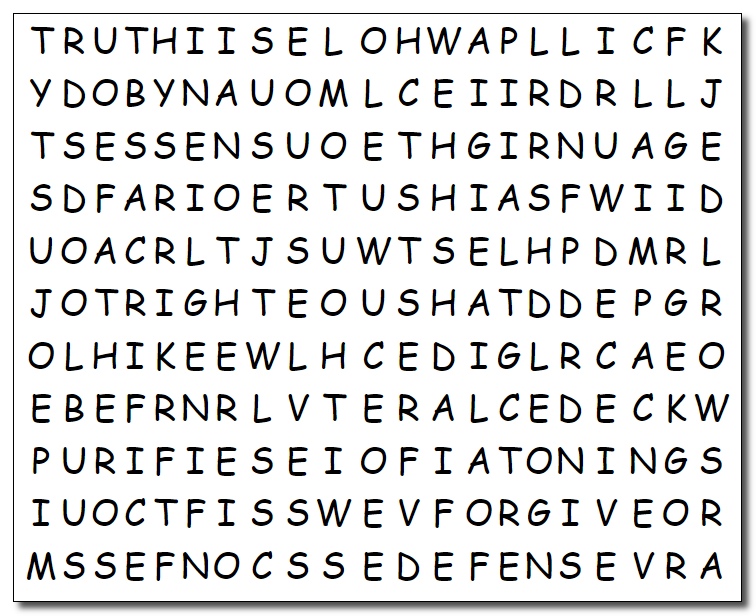 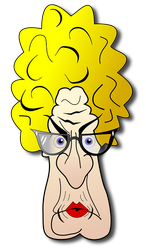 DarknessLightavailability of addictive substances read the section of the paper about police arrestsviolence in homes, in schoolscrowded jailsso called “adult” entertainmentpeople responding to the gospel messagebaptismspreaching of the gospellives changed when they find JesusChristian radio stations